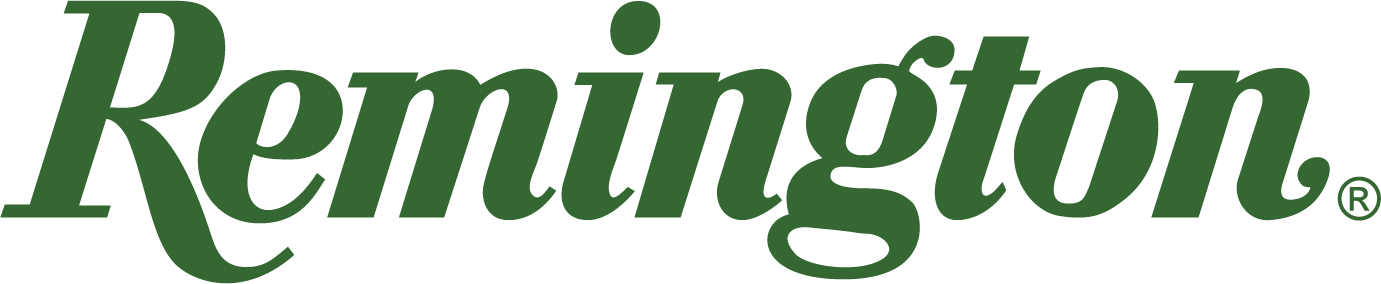 FOR IMMEDIATE RELEASE 		 		 Team Remington Delivers Big Wins at World Skeet ChampionshipLonoke, Arkansas – October 13, 2022 – Team Remington celebrates a strong performance at the NSSA’s World Skeet Championship 2022 in San Antonio, Texas. Remington Ammunition’s entire skeet team won places at this year’s championship event. Athletes Lauren Burge, Clay Baldwin and Houston Deshotels in particular secured top finishes in the competition.  Lauren Burge secured the Lady High Overall (HOA) title for Team Remington. In addition, team shooter Clay Baldwin presented an impressive performance finishing as the World 20 Gauge Champion. Houston Deshotels won a victory in every event, including 4th in the HOA competition, 3rd in the 28GA event and 3rd in the 20GA Mini-World. “Our elite shooters represented Big Green with an outstanding performance at this year’s World Championship,” said Mike Hampton, Remington’s Team Manager. “This competition showcased our shooters’ extreme talent to a huge audience. We’ve had a big year and it continues to get better as Team Remington keeps coming out on top.” Running from September 30 through October 7, 2022, the World Skeet Championship allowed Remington’s team of unmatched shooters to deliver clay-crushing results at the National Shooting Complex. Thanks to a variety of Remington loads, the skeet shooters have shown the world that Big Green stays on top. Find Remington ammunition at dealers nationwide and online. For more information on Remington ammunition and accessories, visit www.remington.com.Press Release Contact: Jonathan HarlingRemington Public RelationsE-mail: remingtonammopr@murrayroadagency.comAbout RemingtonFrom muskets to modern day, generations of hunters and shooters have trusted Remington ammunition and accessories. Loaded in Lonoke, Arkansas by American workers, our wide array of pioneering sporting and hunting ammunition promises to get the job done every time the trigger is pulled. At Remington, we’re here for everyone who loads a round of ammo into a handgun, rifle, or shotgun. We’ve been here since 1816. Together, Remington and America have fought and won wars, put food on millions of tables and brought countless generations together at the range and in the field. We are proud of each and every round that rolls off our factory line. A brand of outdoor sports and recreation company Vista Outdoor, Remington is bringing a renewed focus to ammunition, innovation, and quality – all while staying true to Remington’s legendary heritage and stature as an American icon.